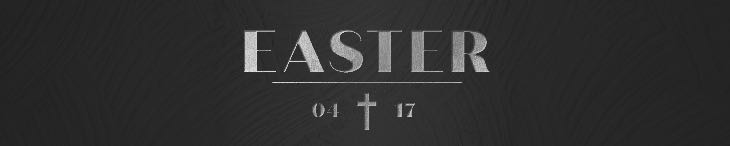 1 Corinthians 15:1-11,20-28 — From Resurrection To RestorationSince therefore the children share in flesh and blood, he himself likewise partook of the same things, that through death he might destroy the one who has the power of death, that is, the devil, and deliver all those who through fear of death were subject to lifelong slavery. Hebrews 2:14–15 (ESV)How do we know Jesus’ resurrection is historical fact, not fiction?The Evidence Of The ChurchNow I would remind you, brothers, of the gospel I preached to you, which you received, in which you stand, and by which you are being saved, if you hold fast to the word I preached to you—unless you believed in vain. 1 Corinthians 15:1–2 (ESV)Or do you not know that the unrighteous will not inherit the kingdom of God? Do not be deceived: neither the sexually immoral, nor idolaters, nor adulterers, nor men who practice homosexuality, nor thieves, nor the greedy, nor drunkards, nor revilers (one who attacks another's reputation with their words), nor swindlers will inherit the kingdom of God. And such were some of you. But you were washed, you were sanctified, you were justified in the name of the Lord Jesus Christ and by the Spirit of our God. 1 Corinthians 6:9–11 (ESV)Therefore, if anyone is in Christ, he is a new creation. The old has passed away; behold, the new has come. 2 Corinthians 5:17 (ESV)The Evidence Of The BibleFor I delivered to you as of first importance what I also received: that Christ died for our sins in accordance with the Scriptures, that he was buried, that he was raised on the third day in accordance with the Scriptures,… 1 Corinthians 15:3–4 (ESV)And he said to them, “O foolish ones, and slow of heart to believe all that the prophets have spoken! Was it not necessary that the Christ should suffer these things and enter into his glory?” And beginning with Moses and all the Prophets, he interpreted to them in all the Scriptures the things concerning himself. Luke 24:25–27 (ESV)But he answered them, “An evil and adulterous generation seeks for a sign, but no sign will be given to it except the sign of the prophet Jonah. For just as Jonah was three days and three nights in the belly of the great fish, so will the Son of Man be three days and three nights in the heart of the earth. Matthew 12:39–40 (ESV)“Brothers, I may say to you with confidence about the patriarch David that he both died and was buried, and his tomb is with us to this day. Being therefore a prophet, and knowing that God had sworn with an oath to him that he would set one of his descendants on his throne, he foresaw and spoke about the resurrection of the Christ, (Psalm 16) that he was not abandoned to Hades, nor did his flesh see corruption. Acts 2:29–31 (ESV)For dogs encompass me; a company of evildoers encircles me; they have pierced my hands and feet— I can count all my bones— they stare and gloat over me; they divide my garments among them, and for my clothing they cast lots. Psalm 22:16–18 (ESV)But he was pierced for our transgressions; he was crushed for our iniquities; upon him was the chastisement that brought us peace, and with his wounds we are healed. All we like sheep have gone astray; we have turned—every one—to his own way; and the LORD has laid on him the iniquity of us all. Isaiah 53:5–6 (ESV)The Evidence Of The Eyewitnesses…and that he appeared to Cephas, then to the twelve. Then he appeared to more than five hundred brothers at one time, most of whom are still alive, though some have fallen asleep. Then he appeared to James, then to all the apostles. 
1 Corinthians 15:5–7 (ESV)The Evidence Of Paul, A Unique EyewitnessLast of all, as to one untimely born, he appeared also to me. For I am the least of the apostles, unworthy to be called an apostle, because I persecuted the church of God. But by the grace of God I am what I am, and his grace toward me was not in vain. On the contrary, I worked harder than any of them, though it was not I, but the grace of God that is with me. 1 Corinthians 15:8–10 (ESV)The Evidence Of The Common MessageWhether then it was I or they, so we preach and so you believed. 
1 Corinthians 15:11 (ESV)The Evidence Of Secular HistoryTwenty-two of the thirty-nine documents we have that record history from the first century speak about the resurrection. Eleven of the twenty-two are non-Christian sources. — John Warwick Montgomery, Evidence for Faith: Deciding the God Question, 1991, pg. 9. How does Jesus’ resurrection change my future?Jesus’ resurrection guarantees my resurrection.But in fact Christ has been raised from the dead, the firstfruits of those who have fallen asleep. For as by a man came death, by a man has come also the resurrection of the dead. For as in Adam all die, so also in Christ shall all be made alive. 1 Corinthians 15:20–22 (ESV)Eventually, everyone will be resurrected, either for salvation or damnation.But each in his own order: Christ the firstfruits, then at his coming those who belong to Christ. 1 Corinthians 15:23 (ESV)For the Lord himself will descend from heaven with a cry of command, with the voice of an archangel, and with the sound of the trumpet of God. And the dead in Christ will rise first. 1 Thessalonians 4:16 (ESV)Therefore, stay awake, for you do not know on what day your Lord is coming. Matthew 24:42 (ESV)…and come out, those who have done good to the resurrection of life, and those who have done evil to the resurrection of judgment. John 5:29 (ESV)And many of those who sleep in the dust of the earth shall awake, some to everlasting life, and some to shame and everlasting contempt. Daniel 12:2 (ESV)Jesus’ resurrection guarantees the resurrection of creation.Then comes the end, when he delivers the kingdom to God the Father after destroying every rule and every authority and power. For he must reign until he has put all his enemies under his feet. The last enemy to be destroyed is death. For “God has put all things in subjection under his feet.” But when it says, “all things are put in subjection,” it is plain that he is excepted who put all things in subjection under him. When all things are subjected to him, then the Son himself will also be subjected to him who put all things in subjection under him, that God may be all in all. 1 Corinthians 15:24–28 (ESV)Then I saw a new heaven and a new earth, for the first heaven and the first earth had passed away, and the sea was no more. And I saw the holy city, new Jerusalem, coming down out of heaven from God, prepared as a bride adorned for her husband. And I heard a loud voice from the throne saying, “Behold, the dwelling place of God is with man. He will dwell with them, and they will be his people, and God himself will be with them as their God. He will wipe away every tear from their eyes, and death shall be no more, neither shall there be mourning, nor crying, nor pain anymore, for the former things have passed away.” And he who was seated on the throne said, “Behold, I am making all things new.”… Revelation 21:1–5 (ESV)